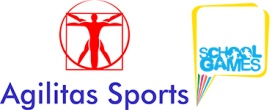 School Games News - 		Lincolnshire South East School Sport Partnership					NetballSchool Games offer the opportunities to participate in sport, compete against other teams and a chance for young people to volunteer and lead. The School Games aims to promote participation and competition but also instils the values of teamwork, determination, passion, honesty, self belief and respect. On Tuesday 21st January we held our Primary School Netball Competition for Bourne and Deeping Schools at Bourne Grammar School then on Wednesday 22nd we ran the Spalding, Holbeach and Long Sutton round at Spalding High School.This year competitions were split between teams who were 'In it to win it' and those who were wanting 'Fun with friends'. The 'In it to win it' teams battled it out in an attempt to win and go through to the County Finals. The 'Fun with friends' groups were competitive but we weren't worried about winning or losing. The games were much more about learning a new sport, getting better, having fun and showing determination.All the pupils should be tremendously proud of their behaviour and performance. Everyone had a lot of fun and went home better players and wanting to play more sport!Huge thanks to Bourne Grammar and Spalding High for hosting the games and providing such fabulous sports leaders.Best of luck to Bourne Abbey and Spalding Parish who won their competitions and will go on to represent us at the County Finals. Special congratulations to Thurlby and Long Sutton who showed the greatest determination.Results: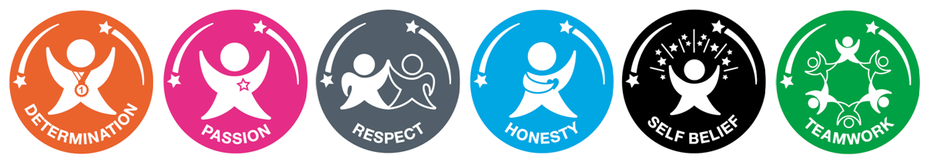 Bourne / DeepingBourne / DeepingBourne / DeepingSpalding / Holbeach / Long SuttonSpalding / Holbeach / Long SuttonSpalding / Holbeach / Long SuttonSpalding / Holbeach / Long SuttonIn it to win itIn it to win itFun with friendsIn it to win itIn it to win itFun with friendsFun with friends3rdLangtoft ALinchfield4thWeston HillsSpalding Parish BSpalding Parish B2ndBourne Westfield ABourne Westfield B3rdSt JohnsFleet Wood LaneFleet Wood Lane1stBourne Abbey ABourne Abbey B2ndMoulton John HarroxLong SuttonLong SuttonLangtoft B1stSpalding Parish AThurlby AThurlby B